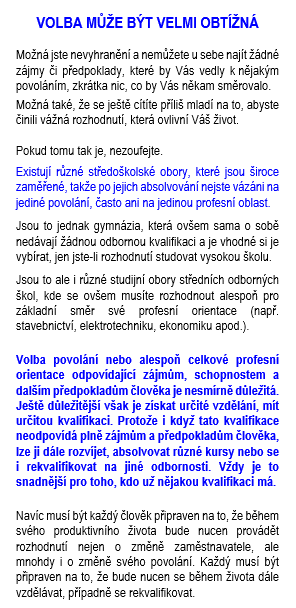 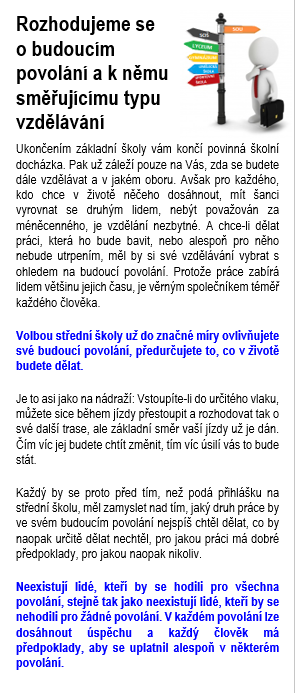 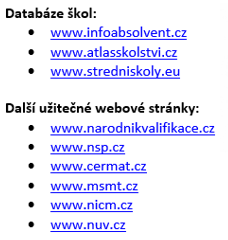                                                                                                                                                                                            Instituce, které můžete navštívit:Pedagogicko-psychologická poradna, pracoviště Nymburk (Masarykova 895, 288 00 Nymburk, e-mail: nymburk@pppsk.cz, Tel. č.: 325 512 667)Úřad práce ČR, KoP Nymburk, oddělení poradenství a dalšího vzdělávání (Dělnická 402, 288 19 Nymburk, e-mail: veronika.richterova@uradprace.cz, Tel. č.: 950 140 437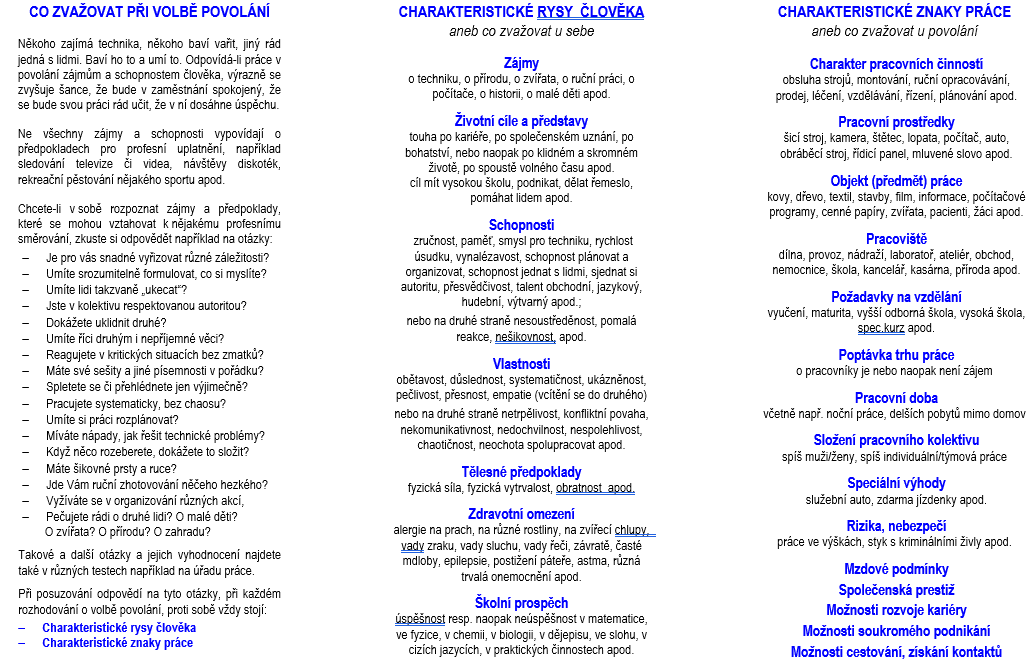 